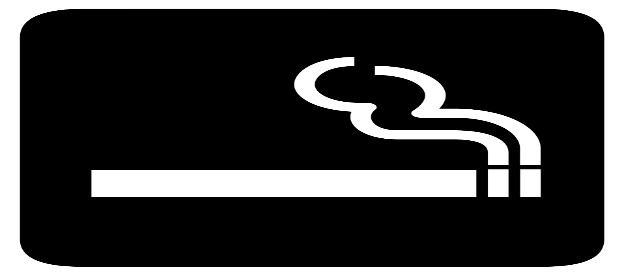 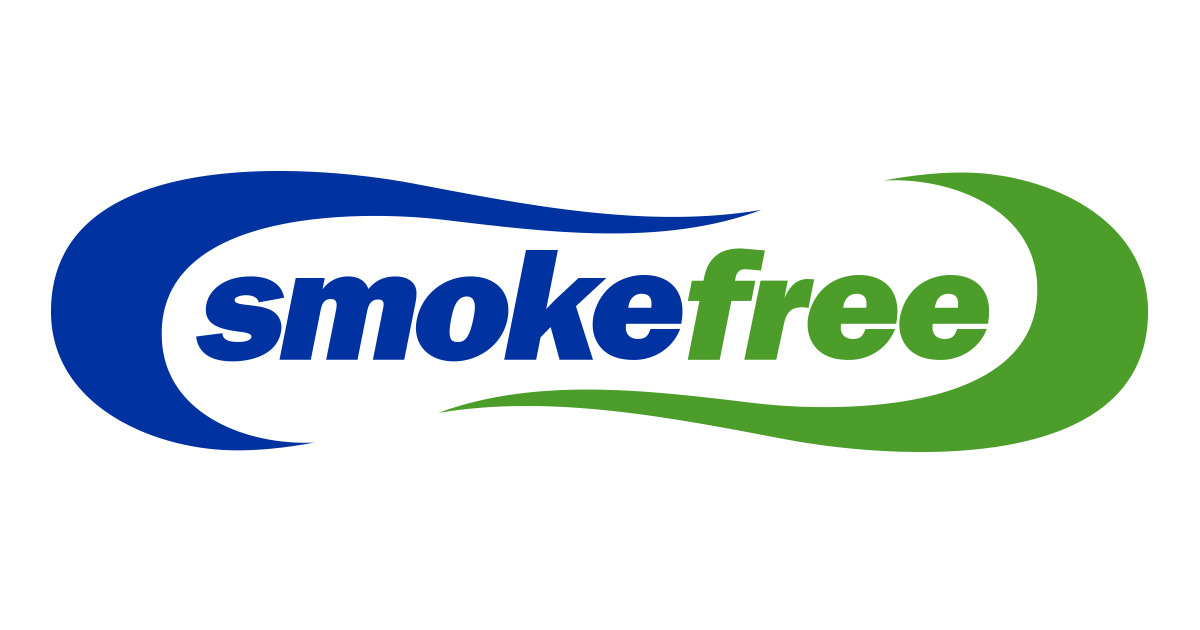 Consultation	PurposeThe service will ensure that they provide a smokefree environment and that smokefree lifestyles amongst staff, service users and their family/whānau are supported.To comply with legislation and contractual requirements.ScopeAny person on the services premises or in cars. Any types of smoking including the use of E-cigarettes.Performance IndicatorsSmokefree contract clauses are met.Legislative requirements are adhered to.ReferencesReferencesLegislationHealth and Safety at Work Act 2015New Zealand Public Health and Disability Act 2000Smoke free Environments Act 1990 and amendments 2003Smoke-free Environments Regulations 2007InformationMinistry of Health E-cigarettes informationMinistry of Health Health Strategy 2016Ministry of Health Smokefree InformationSmokefree Wellplace NZStandardsGuidelinesNew Zealand Guidelines for Helping People Stop SmokingOrganisational DocumentsHealth and Safety ManualUsing Company VehiclesGroup/RoleDate